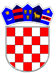 REPUBLIKA HRVATSKAVUKOVARSKO-SRIJEMSKA ŽUPANIJAOPĆINA TOMPOJEVCIOPĆINSKI NAČELNIKKLASA: 402-03/18-03/02URBROJ: 2196/07-18-1Tompojevci, 13.02.2018.Javni natječaj za financiranje projekata/ programa od interesa za opće dobro koje provode udruge s područjaOpćine Tompojevci (1) Općina Tompojevci poziva udruge s područja Općine Tompojevci koje provode projekte/programe od interesa za opće da se prijave na financijsku podršku projektima koji doprinose razvoju kapaciteta udruga i opće dobro u zajednici.(2) Udruge sukladno ovom Javnom natječaju mogu prijaviti projekt/program za sljedeća prioritetna područja: iz područja sporta, vezano uz sve vidove sporta (nogometa, rukometa, odbojka, streljaštva, borilačkih vještina, gimnastika, šah i dr.), iz područja kulture, vezano uz sve vidove kulturne djelatnosti (njegovanje povijesne baštine, pjevanja, plesa, slikarstva, izrade raznih rukotvorina i dr). iz ostalih područja, vezano uz brigu za djecu i mlade, braniteljsku populaciju, promicanje ljudskih prava, zaštita poljoprivrede i ruralnog razvoja, šumarstva i lovstva, zaštite okoliša i prirode, te osobe treće životne dobi i dr. (3) Ukupno planirana vrijednost Natječaja je 127.000,00 kuna. Najmanji iznos financijskih sredstava koji se može prijaviti i ugovoriti po pojedinom projektu je 500,00 kuna, a najveći iznos po pojedinom projektu je 20.000,00 kuna.(4) Rok za podnošenje prijedloga projekata i programa je 30 dana, a završava 15.03.2018. godine.(5) Svaka udruga može prijaviti i ugovoriti najviše dva projekta u okviru ovog Javnog natječaja, na razdoblje provedbe do 31.12.2018. Ista udruga može biti partner na više projekata unutar prioritetnih područja Natječaja. Prijavu projekta na Natječaj može podnijeti udruga koja je upisana u Registar udruga i djeluje najmanje jednu godinu u Republici Hrvatskoj zaključno s danom objave Javnog natječaja, koja je programski usmjerena na rad u području koje se financiraju ovim Javnim natječajem, a što je razvidno iz ciljeva i popisa djelatnosti u statutu udruge, koja je upisana u Registar neprofitnih organizacija i vodi transparentno financijsko poslovanje u skladu s propisima o računovodstvu neprofitnih organizacija i koja je ispunila ugovorne obveze prema Općini Tompojevci, te svim drugim davateljima financijskih sredstava iz javnih izvora. Prije potpisa ugovora udruga će morati priložiti dokaze da se protiv odgovorne osobe u udruzi i voditelja projekta ne vodi kazneni postupak, te da udruga ima podmirene sve doprinose i plaćen porez.(6) Kako se može ostvariti prednost u financiranju projekta i tko nema pravo prijave na Javni natječaj detaljno je opisano u Uputama za prijavitelje.(7) Prijedlozi projekata dostavljaju se isključivo na propisanim obrascima, koji su zajedno s Uputama za prijavitelje, dostupni na mrežnim stranicama www.opcina-tompojevci.hr.Natječajnu dokumentaciju treba poslati preporučeno poštom ili osobno (predaja u urudžbenom uredu) na sljedeću adresu:Općina TompojevciA.G. Matoša 1, 32238 Tompojevci“ Javni Natječaj za prijavu projekata/programa od interesa za opće dobro koje provode udruge s područja  Općine Tompojevci– ne otvaraj ”Postupak zaprimanja, otvaranja i pregleda dostavljenih prijava, procjena prijava, dostava dodatne dokumentacije, ugovaranje, donošenje odluke o dodjeli financijskih sredstava, podnošenje prigovora, postupanje s dokumentacijom kao i indikativni kalendar provedbe Natječaja detaljno su opisani u Uputama za prijavitelje.Razmatrat će se samo projekti koji su pravodobno prijavljeni, te koji u cijelosti zadovoljavaju propisane uvjete Javnog natječaja.(8) Sva pitanja vezana uz ovaj Javni natječaj mogu se postaviti pismeno i elektroničkim putem, e-mail: opcina-tompojevci@vk.t-com.hr.Općinski načelnikZdravko Zvonarić